25 апреля 2018г.Организатор оставляет за собой право внести изменения в программу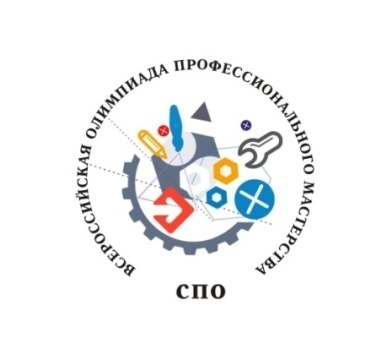 КОГОАУ ДПО «Институт развития образования Кировской областиКОГПОБУ «Кировский лесопромышленный колледж»КОГОАУ ДПО «Институт развития образования Кировской областиКОГПОБУ «Кировский лесопромышленный колледж»ПРОГРАММАрегионального этапа Всероссийской олимпиады профессионального мастерства обучающихся по специальностям среднего профессионального образования по укрупненной группе специальностей 35.00.00 Сельское, лесное и рыбное хозяйство по специальностям35.02.01 Лесное и лесопарковое хозяйство,35.02.02 Технология лесозаготовок,35.02.03 Технология деревообработки,35.02.12 Садово-парковое и ландшафтное строительствоПРОГРАММАрегионального этапа Всероссийской олимпиады профессионального мастерства обучающихся по специальностям среднего профессионального образования по укрупненной группе специальностей 35.00.00 Сельское, лесное и рыбное хозяйство по специальностям35.02.01 Лесное и лесопарковое хозяйство,35.02.02 Технология лесозаготовок,35.02.03 Технология деревообработки,35.02.12 Садово-парковое и ландшафтное строительствоПРОГРАММАрегионального этапа Всероссийской олимпиады профессионального мастерства обучающихся по специальностям среднего профессионального образования по укрупненной группе специальностей 35.00.00 Сельское, лесное и рыбное хозяйство по специальностям35.02.01 Лесное и лесопарковое хозяйство,35.02.02 Технология лесозаготовок,35.02.03 Технология деревообработки,35.02.12 Садово-парковое и ландшафтное строительствоВремяМероприятиеМесто проведения 8.30-8.45Регистрация участников и сопровождающих лиц, оплата орг. взносов. каб. 268:45  - 9.15Торжественная церемония открытия регионального этапа Всероссийской олимпиадыкаб. 269.15-9.30Инструктивное совещание с участниками регионального этапа Всероссийской олимпиады: инструктаж по технике безопасности, ознакомление с утвержденным организатором Порядком организации и проведения олимпиады.каб. 269.40-11.101 подгруппаОзнакомление с рабочими местами и техническим оснащением рабочих мест.Выполнение участниками профессионального задания: вариативная часть (практическое задание по профилю специальности)каб.32приколледжная территория; столярная мастерская9.40-11.102 подгруппаВыполнение участниками задания профессионального задания: общая частькаб.21311.10-11.50Обед столовая колледжа11.50-13.201 подгруппаВыполнение участниками задания профессионального задания: общая частькаб.21311.50-13.202 подгруппаОзнакомление с рабочими местами и техническим оснащением рабочих мест.Выполнение участниками профессионального задания: вариативная часть (практическое задание по профилю специальности)каб.32приколледжная территория; столярная мастерская13.20-13.40Чайная паузакаб. 2613.40-14.251 подгруппаРешение задач по организации  работы  коллектива каб. 3213.40-14.25 2 подгруппаПеревод профессионального текста каб. 21314.35-15.201 подгруппаПеревод профессионального текстакаб. 21314.35-15.202 подгруппаРешение задач по организации  работы  коллективакаб. 3215.30-16.15Компьютерное тестирование  каб. 21315.30-16.50Работа жюри16.50-17.20Церемония закрытия регионального этапа Всероссийской олимпиады. Награждение победителя и призеровкаб. 26 